Introduction: 
What is meant by ‘adventure’?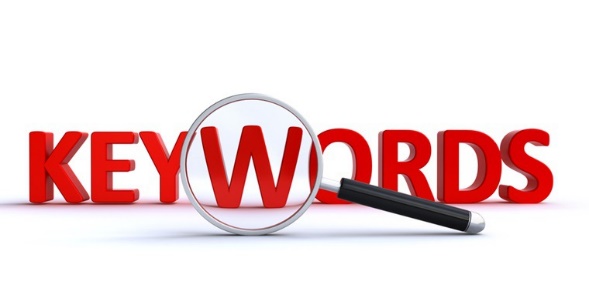 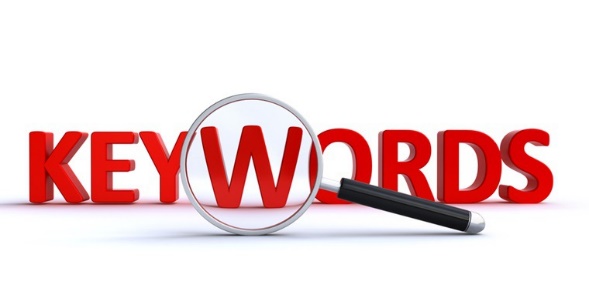 Key Features of Adventure Writing: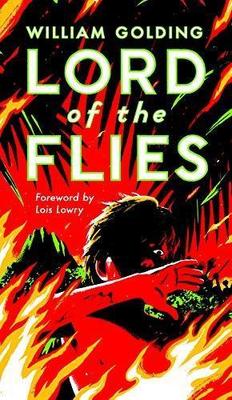 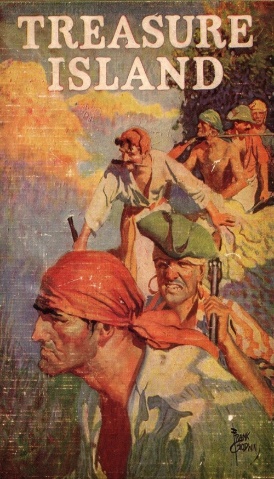 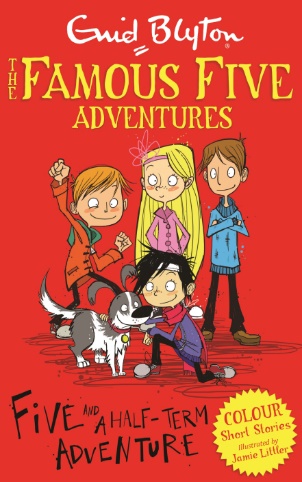 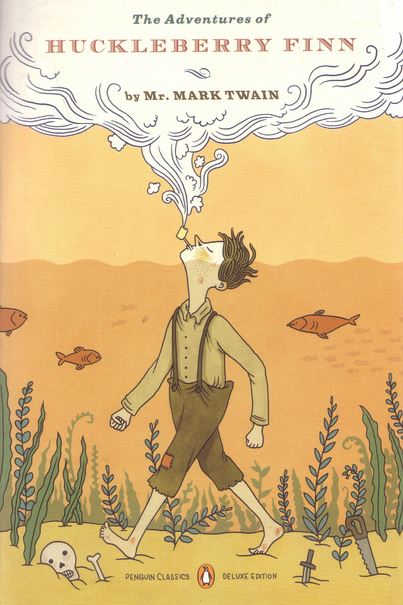 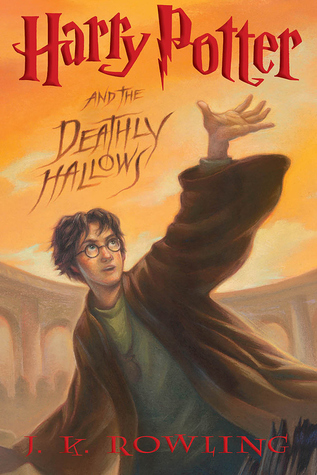 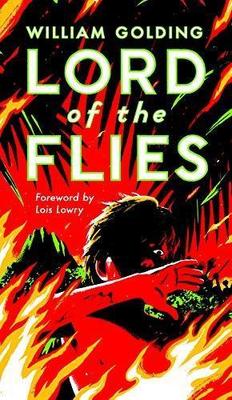 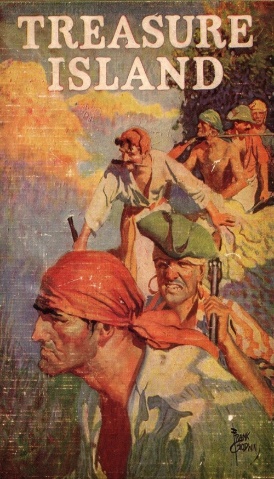 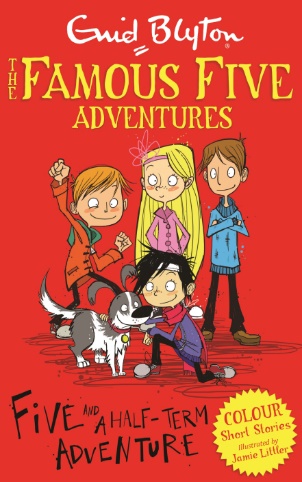 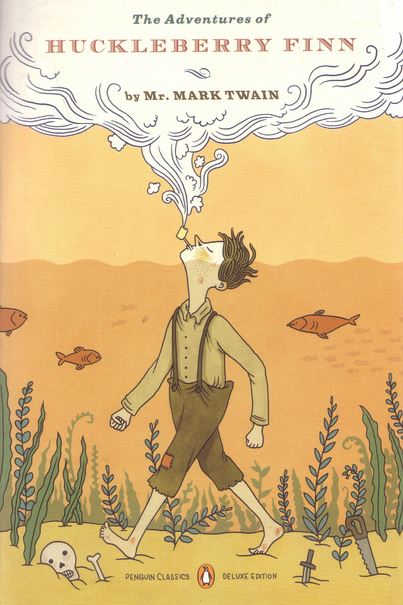 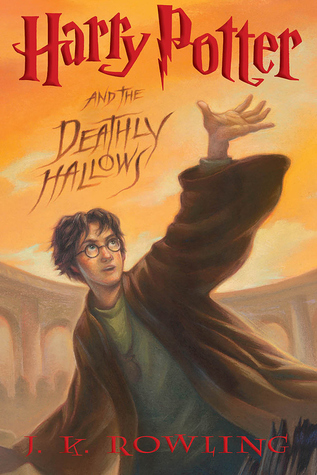 Extract 1: 
Reading an example of adventure fictionExtract from Chapter One of Alice’s Adventures in Wonderland 
by Lewis Carroll 
Extract summary:
In this extract Alice is sitting drowsily by a riverbank, bored by the book her older sister reads to her. Out of nowhere, a white rabbit runs past her, fretting as is it will be late. The Rabbit pulls a watch out of his waistcoat pocket and runs across the field and down a hole. Alice impulsively follows the rabbit and tumbles down the deep hole that resembles a well, falling slowly for a long time. 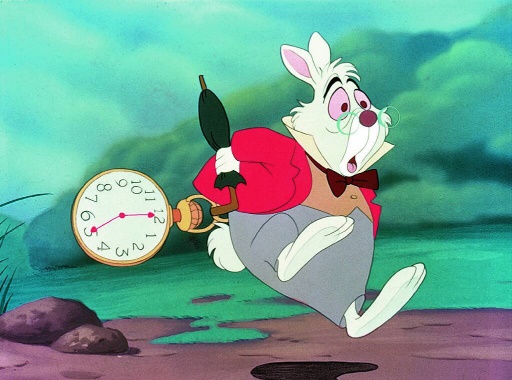 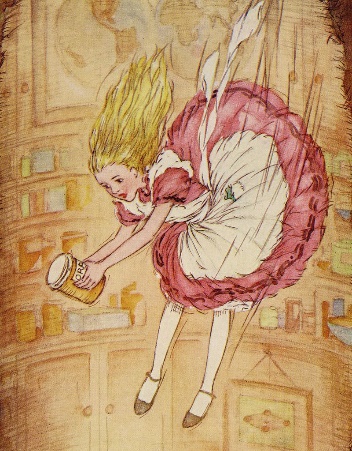 Extract 4: 
Setting in Adventure Writing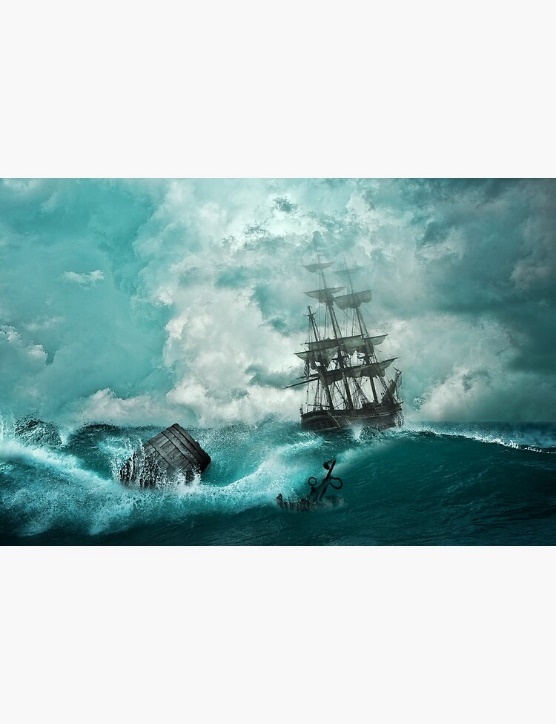 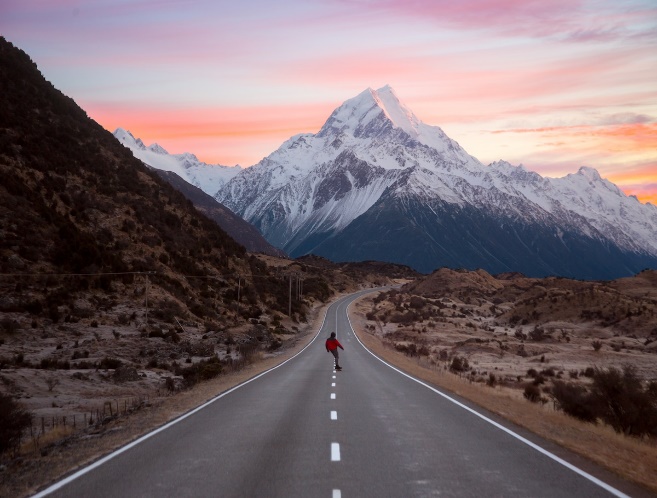 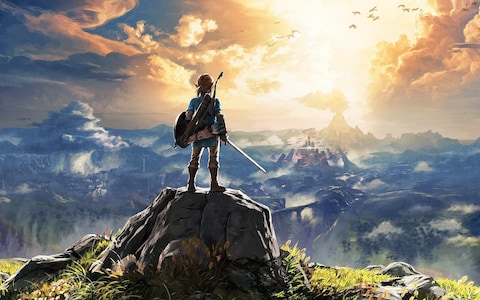 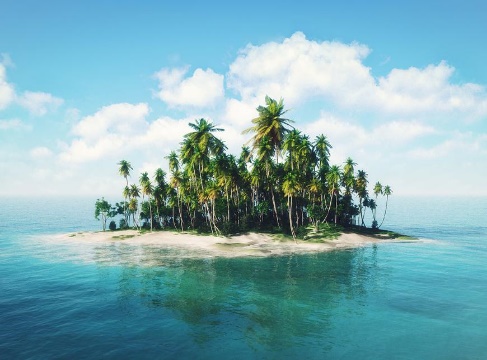 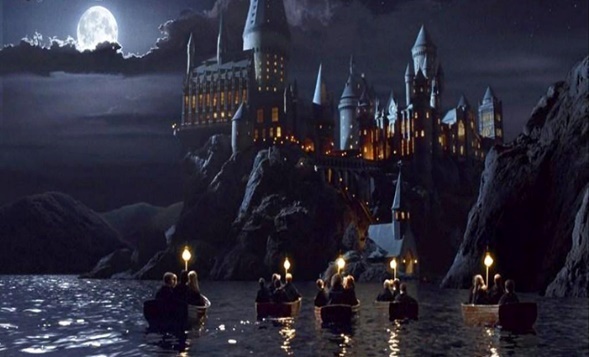 Setting: The Hunger Games – Suzanne Collins

Our house is almost at the edge of the seam. I only have to pass a few gates to reach the scruffy field called the Meadow. Separating the meadow from the woods, in fact enclosing all of District 12, is a high chain-link fence topped with barbed wire loops. In theory, it’s supposed to be electrified twenty-four hours a day as a deterrent to the predators that live in the woods – packs of wild dogs, lone cougars, bears – that used to threaten our streets. But since we’re lucky to get two or three hours of electricity in the evenings, it’s usually safe to touch. Even so, I always take a moment to listen carefully for the hum that means the fence is live. Right now, it’s silent as a stone. Concealed by a clump of bushes, I flatten out on my belly and slide under a meter-long stretch that’s been loose for years. There are several other weak spots in the fence, but this one is so close to home I almost always enter the woods here.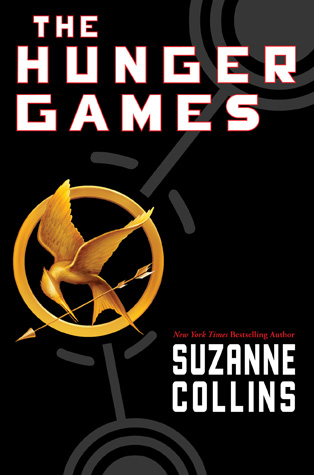 As soon as I’m in the trees, I retrieve a bow and sheath of arrows from a hollow log. Electrified or not, the fence has been successful at keeping the flesh-eaters out of District 12. Inside the woods they roam freely, and there are added concerns like venomous snakes, rabid animals, and no real paths to follow. But there’s also food if you know how to find it. My father knew and he taught me some ways before he was blown to bits in a mine explosion. There was nothing left of him to bury. I was eleven then. Five years later, I still wake up screaming for him to run.In the woods waits the only person with whom I can be myself. Gale. I can feel the muscles in my face relaxing, my pace quickening as I climb the hills to our place, a rock ledge overlooking a valley. A thicket of berry bushes protect it from unwanted eyes. The sight of him waiting there brings on a smile. Gale says I never smile except in the woods. Extract 5 Setting: The Chronicles of Narnia – C.S. Lewis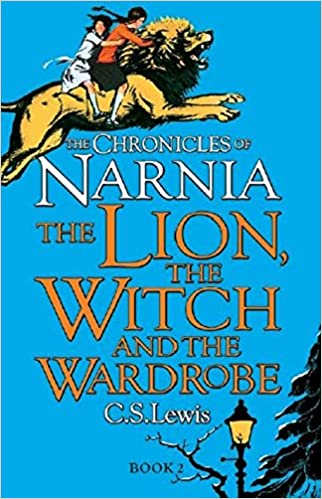 Compare the two settings:Transferring Reading to Writing: 
Creating Your Own Setting Begin by drawing your setting below:Extract 6: 
Character 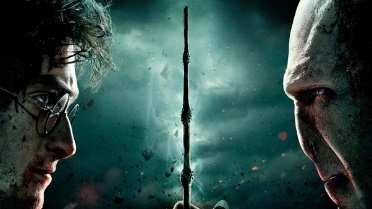 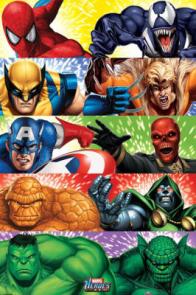 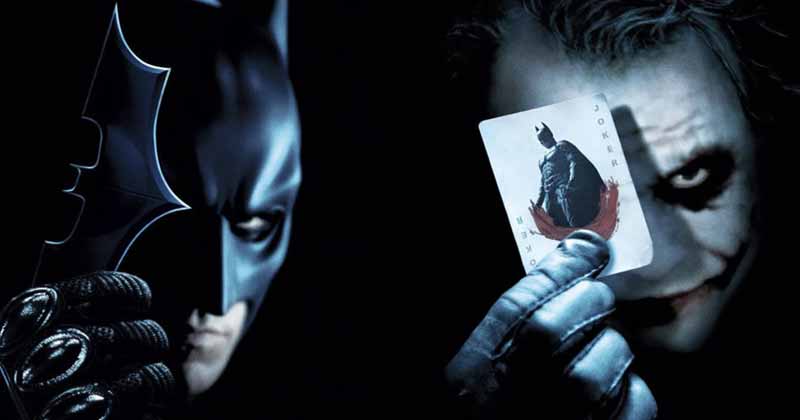 Extracts from Harry Potter by J.K. RowlingDescription of Harry (protagonist):
‘Perhaps it had something to do with living in a dark cupboard, but Harry had always been small and skinny for his age. He looked even smaller and skinnier than he really was because all he had to wear were old clothes of Dudley's, and Dudley was about four times bigger than he was. Harry had a thin face, knobbly knees, black hair, and bright green eyes. He wore round glasses held together with a lot of Scotch tape because of all the times Dudley had punched him on the nose. The only thing Harry liked about his own appearance was a very thin scar on his forehead that was shaped like a bolt of lightning. He had had it as long as he could remember, and the first question he could ever remember asking his Aunt Petunia was how he had gotten it.’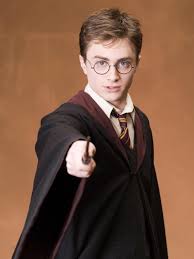 
Description of Voldemort (antagonist):
‘His face shone through the gloom, hairless, snake-like, with slits for nostrils and gleaming red eyes whose pupils were vertical. He was so pale that he seemed to emit a pearly glow…His red eyes fastened upon Snape’s black ones with such intensity that some of the watchers looked away, apparently fearful that they themselves would be scorched by the ferocity of the gaze. After a moment or two, Voldemort’s lipless mouth curved into something like a smile.’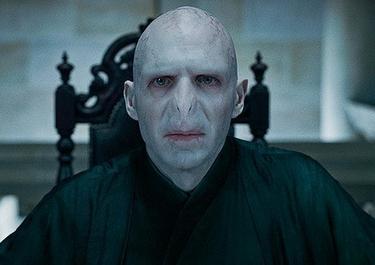 Examples:
Can you think of any books, films or TV shows that are 
based on an adventure?
Examples:
Can you think of any books, films or TV shows that are 
based on an adventure?
Books:Films / TV Shows:Lord of the FliesTreasure IslandJumanji AvengersHow do the authors present the setting in these extracts?How do the authors present the setting in these extracts?How do the authors present the setting in these extracts?The Hunger GamesBothThe Chronicles of NarniaIdea 1: The setting in this extract is dangerous and threatening. Quote 1: ‘packs of wild dogs, lone cougars, bears’Idea 2:Quote 2:Idea 3:Quote 3:Idea 1: Both extracts are set in woodland with a focus on nature.Quote 1 (Hunger Games): 
‘As soon as I’m in the trees, I retrieve a bow and sheath of arrows from a hollow log.’Quote 1 (Narnia): ‘the dark green of firs or the black prickly 
branches of bare oaks and beeches and elms.’Idea 1: The setting in this extract is calm, tranquil and peaceful. Quote 1: ‘The sky became bluer and bluer’Idea 2:Quote 2:Idea 3:Quote 3:EXTENSION HINT: Try to think of examples that support big ideas. i.e. the setting is dangerous, the setting is special to the speaker, the setting is isolated from the rest of the populationEXTENSION HINT: Try to think of examples that support big ideas. i.e. the setting is dangerous, the setting is special to the speaker, the setting is isolated from the rest of the populationEXTENSION HINT: Try to think of examples that support big ideas. i.e. the setting is dangerous, the setting is special to the speaker, the setting is isolated from the rest of the population Plan for at least 3 areas of comparison.e.g. P 1: Both present the setting as dangerousThe Chronicles of Narnia:Imagery (‘there was chattering and chirruping in every direction, and then a moment of full song, and within five minutes the whole wood was ringing with birds' music‘)Personification (‘The trees began to come fully alive.’)
The Hunger Games:3 part list (x2!): (‘packs of wild dogs, lone cougars, bears’; ‘venomous snakes, rabid animals, and no real paths to follow’)Onomatopoeia / Personification: (‘I always take a moment to listen carefully for the hum that means the fence is live’) Plan for at least 3 areas of comparison.e.g. P 1: Both present the setting as dangerousThe Chronicles of Narnia:Imagery (‘there was chattering and chirruping in every direction, and then a moment of full song, and within five minutes the whole wood was ringing with birds' music‘)Personification (‘The trees began to come fully alive.’)
The Hunger Games:3 part list (x2!): (‘packs of wild dogs, lone cougars, bears’; ‘venomous snakes, rabid animals, and no real paths to follow’)Onomatopoeia / Personification: (‘I always take a moment to listen carefully for the hum that means the fence is live’) Plan for at least 3 areas of comparison.e.g. P 1: Both present the setting as dangerousThe Chronicles of Narnia:Imagery (‘there was chattering and chirruping in every direction, and then a moment of full song, and within five minutes the whole wood was ringing with birds' music‘)Personification (‘The trees began to come fully alive.’)
The Hunger Games:3 part list (x2!): (‘packs of wild dogs, lone cougars, bears’; ‘venomous snakes, rabid animals, and no real paths to follow’)Onomatopoeia / Personification: (‘I always take a moment to listen carefully for the hum that means the fence is live’)